浪琴表香港一哩錦標 – 國際一級賽二○一六年十二月十一日1600米 好地 1.33.48   (24.48   22.54   23.01   23.45)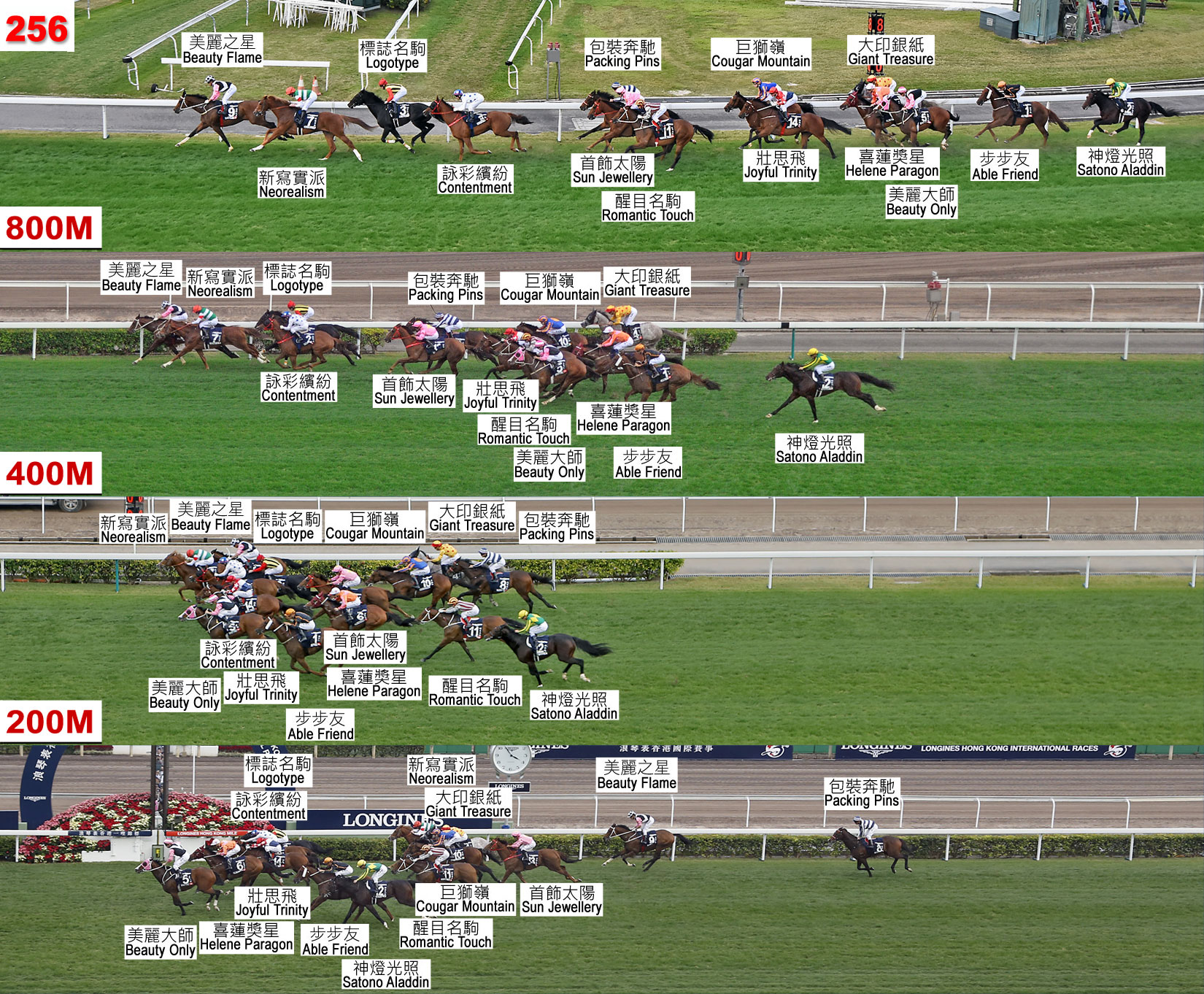 所逐競的賽事馬名騎師練馬師負磅檔位分段時間分段時間分段時間分段時間分段時間分段名次及距離分段名次及距離分段名次及距離分段名次及距離獨贏賠率所逐競的賽事馬名騎師練馬師負磅檔位1600-12001200-800800-400最後400完成時間1200800400勝負距離獨贏賠率冠軍一哩賽美麗大師潘頓告東尼1261325.5222.6622.4922.811.33.4811 6-1/212 7-1/49 41 -6冠軍一哩賽喜蓮獎星布文約翰摩亞126525.4422.7022.6122.821.33.5710 610 711 4-1/22 1/25.9壯思飛巫斯義約翰摩亞1261125.2422.7022.6923.031.33.669 4-3/49 5-3/47 3-3/43 115冠軍一哩賽詠彩繽紛柏寶蔡約翰126624.7622.6622.8523.391.33.664 1-3/44 2-1/24 1-1/24 1-1/415標誌名駒杜滿萊田中剛126224.6422.6622.9723.411.33.683 13 1-3/43 1-1/25 1-1/413步步友莫雷拉約翰摩亞1261425.7222.6622.4522.951.33.7812 7-3/413 8-1/212 56 2(大熱)3.2神燈光照川田將雅池江泰壽126825.9622.6222.4522.791.33.8214 9-1/414 9-3/414 6-1/47 2-1/412醒目名駒蔡明紹告東尼126425.0022.7422.8923.341.33.976 3-1/47 4-1/28 3-3/48 353新寫實派莫雅堀宣行126924.6022.5822.9323.911.34.022 3/42 12 1/29 3-1/212巨獅嶺岳品賢岳伯仁126725.1622.7822.7323.351.34.028 4-1/48 5-3/410 410 3-1/299大印銀紙蘇銘倫高伯新1261025.8022.3822.6523.231.34.0613 8-1/411 7-1/413 511 3-3/427主席短途獎首飾太陽蘇兆輝蔡約翰126324.9622.7422.7723.731.34.205 35 4-1/45 2-3/412 4-1/210美麗之星梁家俊告東尼1261224.4822.5423.0124.561.34.591 3/41 11 1/213 747包裝奔馳紀仁安姚本輝126125.1222.5822.8124.571.35.087 46 4-1/46 314 1051